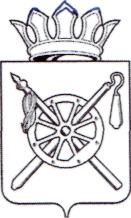 собрание депутатовКаменоломненского городского поселенияОктябрьского района Ростовской областирешение29.05.2017                	 	             №48	                       р.п.  КаменоломниВ соответствии с Федеральным законом от  № 273-ФЗ «О противодействии коррупции», Указом Президента Российской Федерации от  № 650 «О порядке сообщения лицами, замещающими отдельные государственные должности Российской Федерации, должности федеральной государственной службы, и иными лицами о возникновении личной заинтересованности при исполнении должностных обязанностей, которая приводит или может привести к конфликту интересов, и о внесении изменений в некоторые акты Президента Российской Федерации»,Собрание депутатов Каменоломненского городского поселения  решило:Утвердить порядок сообщения председателем Собрания депутатов – главой Каменоломненского городского поселения, депутатом Собрания депутатов Каменоломненского городского поселения о возникновении личной заинтересованности при осуществлении полномочий, которая приводит или может привести к конфликту интересов, согласно приложению к настоящему постановлению. Настоящее решение вступает в силу с момента его обнародования.Председатель Собрания депутатов - глава Каменоломненского городского поселения                                                                 Н.М. Калинина	                                                                           Приложение                                                                                      к решению                                                                                      Собрания депутатов                                                                                         Каменоломненского                                                                                      городского поселения                                                                                       от 29.05.2017 № 48ПОРЯДОК сообщения председателем Собрания депутатов – главой Каменоломненского городского поселения, депутатом Собрания депутатов Каменоломненского городского поселения о возникновении личной заинтересованности при осуществлении полномочий, которая приводит или может привести к конфликту интересов1. Настоящим Порядком определяются правила сообщения председателем Собрания депутатов – главой Каменоломненского городского поселения, депутатом Собрания депутатов Каменоломненского городского поселения (далее - депутат) о возникновении личной заинтересованности при осуществлении полномочий, которая приводит или может привести к конфликту интересов.2. Основные понятия, используемые в настоящем Порядке:а) конфликт интересов - ситуация, при которой личная заинтересованность (прямая или косвенная) председателя Собрания депутатов – главы Каменоломненского городского поселения, депутата влияет или может повлиять на надлежащее, объективное и беспристрастное осуществление полномочий.б) личная заинтересованность - возможность получения доходов в виде денег, иного имущества, в том числе имущественных прав, услуг имущественного характера, результатов выполненных работ или каких-либо выгод (преимуществ) лицом, указанным в подпункте «а» настоящего пункта, и (или) состоящими с ним в близком родстве или свойстве лицами (родителями, супругами, детьми, братьями, сестрами, а также братьями, сестрами, родителями, детьми супругов и супругами детей), гражданами или организациями, с которыми лицо, указанное в подпункте «а» настоящего пункта, и (или) лица, состоящие с ним в близком родстве или свойстве, связаны имущественными, корпоративными или иными близкими отношениями.3. Председатель Собрания депутатов – глава Каменоломненского городского поселения, депутат обязаны в соответствии с законодательством Российской Федерации о противодействии коррупции сообщать о возникновении личной заинтересованности при осуществлении полномочий, которая приводит или может привести к конфликту интересов, а также принимать меры по предотвращению или урегулированию конфликта интересов.Сообщение оформляется в письменной форме в виде уведомления о возникновении личной заинтересованности при осуществлении полномочий, которая приводит или может привести к конфликту интересов (далее - уведомление).4. Председатель Собрания депутатов – глава Каменоломненского городского поселения, депутат направляют в комиссию по соблюдению требований депутатской этики председателем Собрания депутатов – главой Каменоломненского городского поселения, депутатами Собрания депутатов Каменоломненского городского поселения и урегулированию конфликта интересов (далее - Комиссия) уведомление, составленное по форме согласно приложению 1 к настоящему Порядку.5. При рассмотрении уведомления Комиссия имеет право получать в установленном порядке от лиц, направивших уведомления, пояснения по изложенным в них обстоятельствам и направлять в установленном порядке запросы в органы государственной власти субъектов Российской Федерации, иные государственные органы, органы местного самоуправления и заинтересованные организации.6. Комиссия рассматривает уведомление в срок, не превышающий 30 дней после дня регистрации уведомления в журнале учета уведомлений о возникновении личной заинтересованности при осуществлении полномочий, которая приводит или может привести к конфликту интересов, оформленном согласно приложению 2 к настоящему Порядку.   В случае направления запросов, указанных в пункте 5 настоящего Порядка, срок рассмотрения уведомления может быть продлен, но не более чем на 30 дней.7. По результатам рассмотрения уведомления Комиссией подготавливается мотивированное заключение на уведомление.8. В заключении на уведомление принимается одно из следующих решений:а) признать, что при осуществлении полномочий лицом, направившим уведомление, конфликт интересов отсутствует;б) признать, что при осуществлении полномочий лицом, направившим уведомление, личная заинтересованность приводит или может привести к конфликту интересов;в) признать, что лицом, направившим уведомление, не соблюдались требования об урегулировании конфликта интересов.9. В случае принятия решения, предусмотренного подпунктом «б» пункта 8 настоящего Порядка, в соответствии с законодательством Российской Федерации лицу, направившему уведомление, Комиссией рекомендуется принять меры или обеспечить принятие мер по предотвращению или урегулированию конфликта интересов согласно приложению 3 к настоящему Порядку.10. В случае принятия решений, предусмотренных подпунктами «б» и «в» пункта 8 настоящего Порядка, Комиссией представляются доклады председателю Собрания депутатов – главе Каменоломненского городского поселения.11. Комиссия рассматривает уведомления и принимает по ним решения в порядке, установленном Положением о комиссии по соблюдению требований депутатской этики председателем Собрания депутатов – главой Каменоломненского городского поселения, депутатами Собрания депутатов Каменоломненского городского поселения и урегулированию конфликта интересов. Председатель Собрания депутатов - глава Каменоломненского городского поселения                                                                 Н.М. КалининаПриложение 1 к Порядку сообщения председателем Собрания депутатов – главой Каменоломненского городского поселения, депутатом Собрания депутатов Каменоломненского городского поселенияо возникновении личной заинтересованности при осуществлении полномочий, которая приводит или может привести к конфликту интересовУВЕДОМЛЕНИЕо возникновении личной заинтересованности при осуществлении полномочий,которая приводит или может привести к конфликту интересовСообщаю о возникновении у меня личной заинтересованности при осуществлении полномочий, которая приводит или может привести к конфликту интересов (нужное подчеркнуть).     	Обстоятельства, являющиеся основанием возникновения личной заинтересованности: _____________________________________________________________________________________________________________________________.     	Полномочия, на исполнение которых влияет или может повлиять личная заинтересованность: ______________________________________________________________________________________________________________________________.     	Предлагаемые меры по предотвращению или урегулированию конфликта интересов: ______________________________________________________________________________________________________________________________________.     	Намереваюсь (не намереваюсь) лично присутствовать на заседании комиссии по соблюдению требований депутатской этики председателем Собрания депутатов – главой Каменоломненского городского поселения, депутатом Собрания депутатов Каменоломненского городского поселения и урегулированию конфликта интересов при рассмотрении настоящего уведомления (нужное подчеркнуть).Лицо, представившееуведомление                 __________   __________________  «___» _______ 20___ года                                                 (подпись)       (расшифровка подписи)Лицо, принявшее уведомление                 __________   __________________  «___» _______ 20___ года                                                 (подпись)       (расшифровка подписи)Регистрационный номер в журнале регистрации уведомлений __________ «___» _______ 20___ годаПриложение 2 к Порядку сообщения председателем Собрания депутатов – главой Каменоломненского городского поселения, депутатом  Собрания депутатов Каменоломненского городского поселенияо возникновении личной заинтересованности при осуществлении полномочий, которая приводит или может привести к конфликту интересовЖурнал учета уведомлений о возникновении личной заинтересованности при осуществлении полномочий, которая приводит или может привести к конфликту интересовПриложение 3 к Порядку сообщения председателем Собрания депутатов – главой Каменоломненского городского поселения, депутатом  Собрания депутатов Каменоломненского городского поселенияо возникновении личной заинтересованности при осуществлении полномочий, которая приводит или может привести к конфликту интересовПОРЯДОКпредотвращения и урегулирования конфликта интересов1. Председатель Собрания депутатов – глава Каменоломненского городского поселения, депутат Собрания депутатов Каменоломненского городского поселения (далее - депутат) обязаны принимать меры по недопущению любой возможности возникновения конфликта интересов.2. Председатель Собрания депутатов – глава Каменоломненского городского поселения, депутат обязаны уведомить в определенном Собранием депутатов Каменоломненского городского поселения порядке комиссию по соблюдению требований депутатской этики председателем Собрания депутатов – главой Каменоломненского городского поселения, депутатом Собрания депутатов Каменоломненского городского поселения и урегулированию конфликта интересов (далее - Комиссия) о возникновении личной заинтересованности при осуществлении полномочий, которая приводит или может привести к конфликту интересов, как только им станет об этом известно.3. Комиссия, если ей стало известно о возникновении у председателя Собрания депутатов – главы Каменоломненского городского поселения, депутата личной заинтересованности, которая приводит или может привести к конфликту интересов, обязана принять меры по предотвращению или урегулированию конфликта интересов.4. Предотвращение или урегулирование конфликта интересов может состоять в изменении статуса председателя Собрания депутатов – главы Каменоломненского городского поселения, депутата, являющегося стороной конфликта интересов, вплоть до прекращения его полномочий в установленном порядке и (или) в отказе его от выгоды, явившейся причиной возникновения конфликта интересов.5. Предотвращение и урегулирование конфликта интересов, стороной которого является председатель Собрания депутатов – глава Каменоломненского городского поселения, депутат, осуществляются путем отвода или самоотвода указанного лица в случаях и порядке, предусмотренных законодательством Российской Федерации.6. Непринятие председателем Собрания депутатов – главой Каменоломненского городского поселения, депутатом, являющимся стороной конфликта интересов, мер по предотвращению или урегулированию конфликта интересов является правонарушением, влекущим прекращение полномочий указанного лица в соответствии с законодательством Российской Федерации.7. В случае, если председатель Собрания депутатов – глава Каменоломненского городского поселения, депутат владеет ценными бумагами (долями участия, паями в уставных (складочных) капиталах организаций), он обязан в целях предотвращения конфликта интересов передать принадлежащие ему ценные бумаги (доли участия, паи в уставных (складочных) капиталах организаций) в доверительное управление в соответствии с гражданским законодательством.Председатель Собрания депутатов - глава Каменоломненского городского поселения                                                                 Н.М. КалининаОб утверждении порядка сообщения председателем Собрания депутатов – главой Каменоломненского городского поселения, депутатом  Собрания депутатов Каменоломненского городского поселения о возникновении личной заинтересованности при осуществлении полномочий, которая приводит или может привести к конфликту интересов В комиссию по соблюдению требований депутатской этики председателем Собрания депутатов – главой Каменоломненского городского поселения, депутатом Собрания депутатов Каменоломненского городского поселения и урегулированию конфликта интересовот____________________________________________________________________(ф.и.о., занимаемая должность)№ п/пРегистрационный номер уведомленияДата регистрации уведомленияУведомление представленоУведомление представленоУведомление зарегистрированоУведомление зарегистрированоУведомление зарегистрированоОтметка о получении копии уведомления (копию получил, подпись) либо о направлении копии уведомления по почте№ п/пРегистрационный номер уведомленияДата регистрации уведомленияф.и.о.должностьф.и.о.должностьподпись123456789